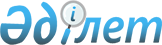 О внесении изменений в решение 57 сессии Абайского районного маслихата от 26 декабря 2019 года № 57/607 "O районном бюджете на 2020-2022 годы"
					
			С истёкшим сроком
			
			
		
					Решение Абайского районного маслихата Карагандинской области от 11 ноября 2020 года № 71/748. Зарегистрировано Департаментом юстиции Карагандинской области 18 ноября 2020 года № 6087. Прекращено действие в связи с истечением срока
      В соответствии с Бюджетным кодексом Республики Казахстан от 4 декабря 2008 года, Законом Республики Казахстан от 23 января 2001 года "О местном государственном управлении и самоуправлении в Республике Казахстан", Абайский районный маслихат РЕШИЛ:
      1. Внести в решение 57 сессии Абайского районного маслихата от 26 декабря 2019 года № 57/607 "О районном бюджете на 2020-2022 годы" (зарегистрировано в Реестре государственной регистрации нормативных правовых актов за № 5637, опубликовано в Эталонном контрольном банке нормативных правовых актов Республики Казахстан в электронном виде 6 января 2020 года и в районной газете "Абай-Ақиқат" от 9 января 2020 года № 1 (4297)) следующие изменения:
      пункт 1 изложить в следующей редакции:
      "1. Утвердить районный бюджет на 2020-2022 годы согласно приложениям 1, 2 и 3 соответственно, в том числе на 2020 год в следующих объемах:
      1) доходы – 14 181 134 тысяч тенге, в том числе:
      налоговые поступления – 2 958 853 тысяч тенге;
      неналоговые поступления – 32 220 тысяч тенге;
      поступления от продажи основного капитала – 52 607 тысяч тенге;
      поступления трансфертов – 11 137 454 тысяч тенге;
      2) затраты – 15 210 411 тысяч тенге;
      3) чистое бюджетное кредитование – 734 374 тысяч тенге:
      бюджетные кредиты – 756 185 тысяч тенге; 
      погашение бюджетных кредитов – 21 811 тысяч тенге;
      4) сальдо по операциям с финансовыми активами – 0 тысяч тенге, в том числе:
      приобретение финансовых активов – 0 тысяч тенге;
      поступление от продажи финансовых активов государства – 0 тысяч тенге;
      5) дефицит (профицит) бюджета – минус 1 763 651 тысяч тенге;
      6) финансирование дефицита (использование профицита) бюджета – 1 763 651 тысяч тенге:
      поступление займов – 1 563 771 тысяч тенге;
      погашение займов – 21 931 тысяч тенге;
      используемые остатки бюджетных средств – 221 811 тысяч тенге.";
      приложения 1, 4, 5 к указанному решению изложить в новой редакции согласно приложению 1, 2, 3 к настоящему решению;
      пункт 6 изложить в следующей редакции:
      "6. Утвердить резерв акимата Абайского района на 2020 год в сумме 22 867 тысяч тенге.".
      2. Настоящее решение вводится в действие с 1 января 2020 года. Районный бюджет на 2020 год Целевые трансферты и бюджетные кредиты из вышестоящих бюджетов на 2020 год Целевые трансферты бюджетам городов районного значения, сел, поселков, сельских округов на 2020 год
					© 2012. РГП на ПХВ «Институт законодательства и правовой информации Республики Казахстан» Министерства юстиции Республики Казахстан
				
      Председатель сессии

Т. Титовская

      Секретарь Абайского районного маслихата

Б. Цай
Приложение 1 к решению
Абайского районного
маслихата
от 11 ноября 2020 года
№ 71/748Приложение 1
к решению 57 сессии
Абайского районного маслихата
от 26 декабря 2019 года № 57/607
Категория 
Категория 
Категория 
Категория 
Сумма (тысяч тенге)
Класс 
Класс 
Класс 
Сумма (тысяч тенге)
Подкласс
Подкласс
Сумма (тысяч тенге)
Наименование
Сумма (тысяч тенге)
1
2
3
4
5
І. Доходы 
14 181 134
1
Налоговые поступления 
2 958 853
01
Подоходный налог 
998 794
1
Корпоративный подоходный налог
35 408
2
Индивидуальный подоходный налог 
963 386
03
Социальный налог 
1 068 295
1
Социальный налог
1 068 295
04
Налоги на собственность 
815 854
1
Налоги на имущество 
646 145
3
Земельный налог
168 312
5
Единый земельный налог 
1 397
05
Внутренние налоги на товары, работы и услуги
66 581
2
Акцизы
4 972
3
Поступления за использование природных и других ресурсов
32 260
4
Сборы за ведение предпринимательской и профессиональной деятельности 
29 291
5
Налог на игорный бизнес 
58
08
Обязательные платежи, взимаемые за совершение юридически значимых действий и (или) выдачу документов уполномоченными на то государственными органами или должностными лицами
9 329
1
Государственная пошлина 
9 329
2
Неналоговые поступления 
32 220
01
Доходы от государственной собственности
27 431
1
Поступления части чистого дохода государственных предприятий
1 293
5
Доходы от аренды имущества, находящегося в государственной собственности 
26 138
06
Прочие неналоговые поступления 
4 789
1
Прочие неналоговые поступления
4 789
3
Поступления от продажи основного капитала 
52 607
01
Продажа государственного имущества, закрепленного за государственными учреждениями
27 381
1
Продажа государственного имущества, закрепленного за государственными учреждениями
27 381
03
Продажа земли и нематериальных активов 
25 226
1
Продажа земли 
17 160
2
Продажа нематериальных активов 
8 066
4
Поступления трансфертов 
11 137 454
02
Трансферты из вышестоящих органов государственного управления
11 137 454
2
Трансферты из областного бюджета
11 137 454
Функциональная группа 
Функциональная группа 
Функциональная группа 
Функциональная группа 
Функциональная группа 
Сумма (тысяч тенге)
Функциональная подгруппа 
Функциональная подгруппа 
Функциональная подгруппа 
Функциональная подгруппа 
Сумма (тысяч тенге)
Администратор бюджетных программ 
Администратор бюджетных программ 
Администратор бюджетных программ 
Сумма (тысяч тенге)
Программа 
Программа 
Сумма (тысяч тенге)
Наименование
Сумма (тысяч тенге)
1
2
3
4
5
6
ІІ. Затраты 
15 210 411
01
Государственные услуги общего характера 
769 778
1
Представительные, исполнительные и другие органы, выполняющие общие функции государственного управления
189 938
112
Аппарат маслихата района (города областного значения)
23 051
001
Услуги по обеспечению деятельности маслихата района (города областного значения)
23 051
122
Аппарат акима района (города областного значения)
166 887
001
Услуги по обеспечению деятельности акима района (города областного значения)
166 036
003
Капитальные расходы государственного органа
851
2
Финансовая деятельность 
41 915
489
Отдел государственных активов и закупок района (города областного значения)
41 915
001
Услуги по реализации государственной политики в области управления государственных активов и закупок на местном уровне
24 135
004
Проведение оценки имущества в целях налогообложения 
3 397
005
Приватизация, управление коммунальным имуществом, постприватизационная деятельность и регулирование споров, связанных с этим
14 383
9
Прочие государственные услуги общего характера 
537 925
459
Отдел экономики и финансов района (города областного значения)
88 846
001
Услуги по реализации государственной политики в области формирования и развития экономической политики, государственного планирования, исполнения бюджета и управления коммунальной собственностью района (города областного значения)
53 681
015
Капитальные расходы государственного органа
250
113
Целевые текущие трансферты нижестоящим бюджетам
34 915
486
Отдел земельных отношений, архитектуры и градостроительства района (города областного значения)
25 551
001
Услуги по реализации государственной политики в области регулирования земельных отношений, архитектуры и градостроительства на местном уровне
25 551
492
Отдел жилищно-коммунального хозяйства, пассажирского транспорта, автомобильных дорог и жилищной инспекции района (города областного значения)
403 374
001
Услуги по реализации государственной политики на местном уровне в области жилищно-коммунального хозяйства, пассажирского транспорта, автомобильных дорог и жилищной инспекции
32 366
113
Целевые текущие трансферты нижестоящим бюджетам
371 008
494
Отдел предпринимательства и промышленности района (города областного значения)
20 154
001
Услуги по реализации государственной политики на местном уровне в области развития предпринимательства и промышленности
20 154
02
Оборона 
16 597
1
Военные нужды 
14 084
122
Аппарат акима района (города областного значения)
14 084
005
Мероприятия в рамках исполнения всеобщей воинской обязанности 
14 084
2
Организация работы по чрезвычайным ситуациям
2 513
122
Аппарат акима района (города областного значения)
2 513
006
Предупреждение и ликвидация чрезвычайных ситуаций масштаба района (города областного значения)
748
007
Мероприятия по профилактике и тушению степных пожаров районного (городского) масштаба, а также пожаров в населенных пунктах, в которых не созданы органы государственной противопожарной службы
1 765
03
Общественный порядок, безопасность, правовая, судебная, уголовно-исполнительная деятельность
26 899
9
Прочие услуги в области общественного порядка и безопасности 
26 899
492
Отдел жилищно-коммунального хозяйства, пассажирского транспорта, автомобильных дорог и жилищной инспекции района (города областного значения)
26 899
021
Обеспечение безопасности дорожного движения в населенных пунктах 
26 899
04
Образование 
5 904 724
1
Дошкольное воспитание и обучение
9 000
467
Отдел строительства района (города областного значения)
9 000
037
Строительство и реконструкция объектов дошкольного воспитания и обучения
9 000
2
Начальное, основное среднее и общее среднее образование
5 025 920
464
Отдел образования района (города областного значения)
4 983 856
003
Общеобразовательное обучение 
4 802 851
006
Дополнительное образование для детей 
181 005
465
Отдел физической культуры и спорта района (города областного значения)
42 064
017
Дополнительное образование для детей и юношества по спорту
42 064
9
Прочие услуги в области образования 
869 804
464
Отдел образования района (города областного значения)
869 804
001
Услуги по реализации государственной политики на местном уровне в области образования
20 692
005
Приобретение и доставка учебников, учебно-методических комплексов для государственных учреждений образования района (города областного значения) 
103 658
007
Проведение школьных олимпиад, внешкольных мероприятий и конкурсов районного (городского) масштаба
128
015
Ежемесячные выплаты денежных средств опекунам (попечителям) на содержание ребенка-сироты (детей-сирот), и ребенка (детей), оставшегося без попечения родителей
33 202
067
Капитальные расходы подведомственных государственных учреждений и организаций
531 010
113
Целевые текущие трансферты нижестоящим бюджетам
181 114
06
Социальная помощь и социальное обеспечение
782 842
1
Социальное обеспечение
167 759
451
Отдел занятости и социальных программ района (города областного значения)
161 490
005
Государственная адресная социальная помощь
161 490
464
Отдел образования района (города областного значения)
6 269
030
Содержание ребенка (детей), переданного патронатным воспитателям
6 269
2
Социальная помощь
510 859
451
Отдел занятости и социальных программ района (города областного значения)
510 859
002
Программа занятости 
123 716
004
Оказание социальной помощи на приобретение топлива специалистам здравоохранения, образования, социального обеспечения, культуры, спорта и ветеринарии в сельской местности в соответствии с законодательством Республики Казахстан
6 547
006
Оказание жилищной помощи 
3 150
007
Социальная помощь отдельным категориям нуждающихся граждан по решениям местных представительных органов 
43 632
010
Материальное обеспечение детей-инвалидов, воспитывающихся и обучающихся на дому
481
014
Оказание социальной помощи нуждающимся гражданам на дому
117 509
017
Обеспечение нуждающихся инвалидов обязательными гигиеническими средствами и предоставление услуг специалистами жестового языка, индивидуальными помощниками в соответствии с индивидуальной программой реабилитации инвалида
183 041
023
Обеспечение деятельности центров занятости населения
32 783
9
Прочие услуги в области социальной помощи и социального обеспечения 
104 224
451
Отдел занятости и социальных программ района (города областного значения)
104 224
001
Услуги по реализации государственной политики на местном уровне в области обеспечения занятости и реализации социальных программ для населения
50 196
011
Оплата услуг по зачислению, выплате и доставке пособий и других социальных выплат 
2 500
021
Капитальные расходы государственного органа
740
050
Обеспечение прав и улучшение качества жизни инвалидов в Республике Казахстан
39 272
054
Размещение государственного социального заказа в неправительственных организациях
11 516
07
Жилищно-коммунальное хозяйство 
5 055 209
1
Жилищное хозяйство
1 770 414
467
Отдел строительства района (города областного значения)
1 540 856
003
Проектирование и (или) строительство, реконструкция жилья коммунального жилищного фонда
1 319 784
004
Проектирование, развитие и (или) обустройство инженерно-коммуникационной инфраструктуры
137 072
098
Приобретение жилья коммунального жилищного фонда
84 000
486
Отдел земельных отношений, архитектуры и градостроительства района (города областного значения)
1 200
009
Изъятие земельных участков для государственных нужд
1 200
492
Отдел жилищно-коммунального хозяйства, пассажирского транспорта, автомобильных дорог и жилищной инспекции района (города областного значения)
228 358
003
Организация сохранения государственного жилищного фонда
894
005
Снос аварийного и ветхого жилья
57 829
031 
Изготовление технических паспортов на объекты кондоминиумов
1 500
070
Возмещение платежей населения по оплате коммунальных услуг в режиме чрезвычайного положения в Республике Казахстан
168 135
2
Коммунальное хозяйство 
3 041 866
467
Отдел строительства района (города областного значения)
2 458 939
005
Развитие коммунального хозяйства
761
006
Развитие системы водоснабжения и водоотведения
1 802 738
058
Развитие системы водоснабжения и водоотведения в сельских населенных пунктах
655 440
492
Отдел жилищно-коммунального хозяйства, пассажирского транспорта, автомобильных дорог и жилищной инспекции района (города областного значения)
582 927
011
Обеспечение бесперебойного теплоснабжения малых городов
307 771
012
Функционирование системы водоснабжения и водоотведения
43 831
014
Развитие благоустройства городов и населенных пунктов 
82 910
026
Организация эксплуатации тепловых сетей, находящихся в коммунальной собственности районов (городов областного значения)
148 415
3
Благоустройство населенных пунктов
242 929
492
Отдел жилищно-коммунального хозяйства, пассажирского транспорта, автомобильных дорог и жилищной инспекции района (города областного значения)
242 929
016
Обеспечение санитарии населенных пунктов 
1 950
018
Благоустройство и озеленение населенных пунктов 
240 979
08
Культура, спорт, туризм и информационное пространство
917 181
1
Деятельность в области культуры 
567 883
467
Отдел строительства района (города областного значения)
12 649
011
Развитие объектов культуры
12 649
478
Отдел внутренней политики, культуры и развития языков района (города областного значения)
555 234
009
Поддержка культурно-досуговой работы
555 234
2
Спорт 
150 218
465
Отдел физической культуры и спорта района (города областного значения)
150 218
001
Услуги по реализации государственной политики на местном уровне в сфере физической культуры и спорта
15 811
004
Капитальные расходы государственного органа
280
005
Развитие массового спорта и национальных видов спорта
131 804
006
Проведение спортивных соревнований на районном (города областного значения) уровне 
1 632
007
Подготовка и участие членов сборных команд района (города областного значения) по различным видам спорта на областных спортивных соревнованиях 
691
3
Информационное пространство 
133 375
478
Отдел внутренней политики, культуры и развития языков района (города областного значения)
133 375
005
Услуги по проведению государственной информационной политики
 14 967
007
Функционирование районных (городских) библиотек
116 532
008
Развитие государственного языка и других языков народа Казахстана
1 876
9
Прочие услуги по организации культуры, спорта, туризма и информационного пространства 
65 705
478
Отдел внутренней политики, культуры и развития языков района (города областного значения)
65 705
001
Услуги по реализации государственной политики на местном уровне в области информации, укрепления государственности и формирования социального оптимизма граждан, развития языков и культуры
38 976
004
Реализация мероприятий в сфере молодежной политики 
18 694
032
Капитальные расходы подведомственных государственных учреждений и организаций
8 035
10
Сельское, водное, лесное, рыбное хозяйство, особо охраняемые природные территории, охрана окружающей среды и животного мира, земельные отношения
159 802
1
Сельское хозяйство 
102 741
462
Отдел сельского хозяйства района (города областного значения)
50 372
001
Услуги по реализации государственной политики на местном уровне в сфере сельского хозяйства
49 222
006
Капитальные расходы государственного органа
1 150
467
Отдел строительства района (города областного значения)
11 232
010
Развитие объектов сельского хозяйства
11 232
473
Отдел ветеринарии района (города областного значения)
41 137
001
Услуги по реализации государственной политики на местном уровне в сфере ветеринарии
7 888
005
Обеспечение функционирования скотомогильников (биотермических ям)
2 292
007
Организация отлова и уничтожения бродячих собак и кошек
1 000
010
Проведение мероприятий по идентификации сельскохозяйственных животных
3 836
011
Проведение противоэпизоотических мероприятий 
26 121
6
Земельные отношения
22 000
486
Отдел земельных отношений, архитектуры и градостроительства района (города областного значения)
22 000
008
Землеустройство, проводимое при установлении границ районов, городов областного значения, районного значения, сельских округов, поселков, сел
22 000
9
Прочие услуги в области сельского, водного, лесного, рыбного хозяйства, охраны окружающей среды и земельных отношений
35 061
459
Отдел экономики и финансов района (города областного значения)
35 061
099
Реализация мер по оказанию социальной поддержки специалистов
35 061
11
Промышленность, архитектурная, градостроительная и строительная деятельность
52 269
2
Архитектурная, градостроительная и строительная деятельность
52 269
467
Отдел строительства района (города областного значения)
18 269
001
Услуги по реализации государственной политики на местном уровне в области строительства
18 069
017
Капитальные расходы государственного органа 
200
486
Отдел земельных отношений, архитектуры и градостроительства района (города областного значения)
34 000
004
Разработка схем градостроительного развития территории района и генеральных планов населенных пунктов
34 000
12
Транспорт и коммуникации 
184 280
1
Автомобильный транспорт 
149 280
492
Отдел жилищно-коммунального хозяйства, пассажирского транспорта, автомобильных дорог и жилищной инспекции района (города областного значения)
149 280
020
Развитие транспортной инфраструктуры
8 547
023
Обеспечение функционирования автомобильных дорог
30 762
045
Капитальный и средний ремонт автомобильных дорог районного значения и улиц населенных пунктов
109 971
9
Прочие услуги в сфере транспорта и коммуникаций
35 000
492
Отдел жилищно-коммунального хозяйства, пассажирского транспорта, автомобильных дорог и жилищной инспекции района (города областного значения)
35 000
037
Субсидирование пассажирских перевозок по социально значимым городским (сельским), пригородным и внутрирайонным сообщениям
35 000
13
Прочие 
22 867
9
Прочие 
22 867
459
Отдел экономики и финансов района (города областного значения)
22 867
012
Резерв местного исполнительного органа района (города областного значения)
22 867
14
Обслуживание долга
944
1
Обслуживание долга
944
459
Отдел экономики и финансов района (города областного значения)
944
021
Обслуживание долга местных исполнительных органов по выплате вознаграждений и иных платежей по займам из областного бюджета
944
15
Трансферты 
1 317 019
1
Трансферты 
1 317 019
459
Отдел экономики и финансов района (города областного значения)
1 317 019
006
Возврат неиспользованных (недоиспользованных) целевых трансфертов
38 
024
Целевые текущие трансферты из нижестоящего бюджета на компенсацию потерь вышестоящего бюджета в связи с изменением законодательства
37 577
038
Субвенции
1 240 114
054
Возврат сумм неиспользованных (недоиспользованных) целевых трансфертов, выделенных из республиканского бюджета за счет целевого трансферта из Национального фонда Республики Казахстан
39 290
ІІІ. Чистое бюджетное кредитование 
734 374
Бюджетные кредиты 
756 185
06
Социальная помощь и социальное обеспечение
557 565
9
Прочие услуги в области социальной помощи и социального обеспечения
557 565
464
Отдел образования района (города областного значения)
67 164
088
Кредитование бюджетов города районного значения, села, поселка, сельского округа для финансирования мер в рамках Дорожной карты занятости
67 164
492
Отдел жилищно-коммунального хозяйства, пассажирского транспорта, автомобильных дорог и жилищной инспекции района (города областного значения)
490 401
088
Кредитование бюджетов города районного значения, села, поселка, сельского округа для финансирования мер в рамках Дорожной карты занятости
490 401
10
Сельское, водное, лесное, рыбное хозяйство, особо охраняемые природные территории, охрана окружающей среды и животного мира, земельные отношения
198 620
9
Прочие услуги в области сельского, водного, лесного, рыбного хозяйства, охраны окружающей среды и земельных отношений
198 620
459
Отдел экономики и финансов района (города областного значения)
198 620
018
Бюджетные кредиты для реализации мер социальной поддержки специалистов
198 620
Категория 
Категория 
Категория 
Категория 
Сумма (тысяч тенге)
Класс
Класс
Класс
Сумма (тысяч тенге)
Подкласс
Подкласс
Сумма (тысяч тенге)
Наименование
Сумма (тысяч тенге)
1
2
3
4
5
5
Погашение бюджетных кредитов 
21 811
01
Погашение бюджетных кредитов 
21 811
1
Погашение бюджетных кредитов, выданных из государственного бюджета
21 811
Функциональная группа 
Функциональная группа 
Функциональная группа 
Функциональная группа 
Функциональная группа 
Сумма (тысяч тенге)
Функциональная подгруппа
Функциональная подгруппа
Функциональная подгруппа
Функциональная подгруппа
Сумма (тысяч тенге)
Администратор бюджетных программ
Администратор бюджетных программ
Администратор бюджетных программ
Сумма (тысяч тенге)
Программа
Программа
Сумма (тысяч тенге)
Наименование
Сумма (тысяч тенге)
1
2
3
4
5
6
ІV. Сальдо по операциям с финансовыми активами
0
Приобретение финансовых активов 
0
Поступление от продажи финансовых активов государства
0
Функциональная группа 
Функциональная группа 
Функциональная группа 
Функциональная группа 
Функциональная группа 
Сумма (тысяч тенге)
Функциональная подгруппа
Функциональная подгруппа
Функциональная подгруппа
Функциональная подгруппа
Сумма (тысяч тенге)
Администратор бюджетных программ
Администратор бюджетных программ
Администратор бюджетных программ
Сумма (тысяч тенге)
Программа
Программа
Сумма (тысяч тенге)
Наименование
Сумма (тысяч тенге)
1
2
3
4
5
6
V. Дефицит (профицит) бюджета 
- 1 763 651
VІ. Финансирование дефицита (использование профицита) бюджета
1 763 651
Поступление займов 
1 563 771
Погашение займов 
21 931
Используемые остатки бюджетных средств 
221 811
16
Погашение займов 
21 931
1
Погашение займов 
21 931
459
Отдел экономики и финансов района (города областного значения)
21 931
005
Погашение долга местного исполнительного органа перед вышестоящим бюджетом 
21 811
022
Возврат неиспользованных бюджетных кредитов, выданных из местного бюджета
120Приложение 2 к решению
Абайского районного
маслихата
от 11 ноября 2020 года
№ 71/748Приложение 4
к решению 57 сессии
Абайского районного маслихата
от 26 декабря 2019 года № 57/607
Наименование
Сумма (тысяч тенге)
1
2
Итого 
6 753 119
Текущие целевые трансферты 
1 866 758
Из республиканского бюджета 
1 480 124
На доплату за квалификационную категорию педагогам государственных организаций дошкольного образования
8 004
На доплату за квалификационную категорию педагогам государственных организаций среднего образования
165 500
На увеличение оплаты труда педагогов государственных организаций дошкольного образования
336 055
На увеличение оплаты труда педагогов государственных организаций среднего образования
413 499
На реализацию мероприятий, направленных на развитие рынка труда в рамках Государственной программы развития продуктивной занятости и массового предпринимательства
80 585
На обеспечение прав и улучшение качества жизни инвалидов в Республике Казахстан
39 153
На выплату государственной адресной социальной помощи
119 587
На установление доплат к должностным окладам за особые условия труда в организациях культуры и архивных учреждениях управленческому и основному персоналу государственных организаций культуры и архивных учреждений
41 618
На установление доплат к заработной плате работников, представляющих специальные социальные услуги в государственных организациях социальной защиты населения
23 988
На приобретение жилья коммунального жилищного фонда для социально уязвимых слоев населения и (или) малообеспеченных многодетных семей
84 000
На возмещение платежей населения по оплате коммунальных услуг в режиме чрезвычайного положения в Республике Казахстан
168 135
Из областного бюджета 
386 634
На оплату гарантированной суммы, предоставляемой в качестве возмещения стоимости санаторно-курортного лечения, приобретаемого через портал социальных услуг
119
На краткосрочное профессиональное обучение рабочих кадров по востребованным на рынке труда профессиям и навыкам, в рамках Программы развития продуктивной занятости и массового предпринимательства
10 475
На содержание, укрепление материально-технической базы и проведение ремонтов объектов образования
257 584
На проведение капитального, среднего и текущего ремонта автомобильных дорог районного значения (улиц города) и улиц населенных пунктов
74 456
На организацию эксплуатации тепловых сетей, находящихся в коммунальной собственности районов (городов областного значения)
44 000
Целевые трансферты на развитие
3 322 590
Целевые трансферты на развитие из республиканского бюджета 
2 005 488
Проектирование и (или) строительство, реконструкция жилья коммунального жилищного фонда
335 839
Проектирование, развитие и (или) обустройство инженерно-коммуникационной инфраструктуры
59 682
Развитие системы водоснабжения и водоотведения
1 074 527
Развитие системы водоснабжения и водоотведения в сельских населенных пунктах
535 440
Целевые трансферты на развитие из областного бюджета
1 317 102
Проектирование, развитие и (или) обустройство инженерно-коммуникационной инфраструктуры
77 390
На жилищно-коммунальное хозяйство
294 742
Развитие системы водоснабжения и водоотведения
724 478
Развитие системы водоснабжения и водоотведения в сельских населенных пунктах
120 000
Проектирование и (или) строительство, реконструкция жилья коммунального жилищного фонда
100 492
Бюджетные кредиты
1 563 771
Бюджетные кредиты из республиканского бюджета 
198 620
Бюджетные кредиты для реализации мер социальной поддержки специалистов 
198 620
Бюджетные кредиты из областного бюджета
483 375
Проектирование и (или) строительство, реконструкция жилья коммунального жилищного фонда
483 375
Кредиты из областного бюджета из средств внутренних займов
881 776
На благоустройство населенных пунктов
57 420
На текущий ремонт социально-культурных объектов
158 039
На текущий ремонт объектов жилищно-коммунального хозяйства
181 274
На текущий ремонт инженерно-транспортной инфраструктуры
53 100
На средний ремонт инженерно-транспортной инфраструктуры
431 943Приложение 3 к решению
Абайского районного
маслихата
от 11 ноября 2020 года
№ 71/748Приложение 5
к решению 57 сессии
Абайского районного маслихата
от 26 декабря 2019 года № 57/607
Наименование
Сумма (тыс. тенге)
1
2
Итого
587 037
в том числе:
Трансферты
587 037
Дошкольное воспитание и обучение и организация медицинского обслуживания в организациях дошкольного воспитания и обучения 
181 114
Капитальный и средний ремонт автомобильных дорог в городах районного значения, селах, поселках, сельских округах 
300 404
Обеспечение функционирования автомобильных дорог
4 400
На повышение оплаты труда отдельных категорий административных государственных служащих
34 915
Благоустройство и озеленение населенных пунктов
62 356
Освещение улиц в населенных пунктах
3 848